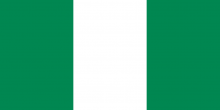 COUNTRY: NigeriaCOMMİTTEE: UNAPAGENDA TOPIC: Access to clean water supplies in the LDCsThe Federal Republic of Nigeria is on the West coast of Africa, it covers an area of 923,769 square kilometres. Nigeria has a population over 230 million and it is the most populous country in Africa also it is the world's sixth-most populous country. Nigeria is abundantly blessed with natural resources, boasting as the largest producer and exporter of oil in Africa, and the 11th largest in the whole wide world. Clean, accessible water is critical to human health, a healthy environment, poverty reduction, a sustainable economy, and peace and security. Yet over 40% of the global population does not have access to sufficient clean water. By 2025, 1.8 billion people will be living in countries or regions with absolute water scarcity, according to UN-Water. Globally, 785 million people lack access to clean drinking water. Every day, over 800 children die from dirty water, due to diarrhoea caused by poor water, sanitation and hygiene and scarce or unreliable water and sanitation facilities in many communities around the world. In recent years, the Government of Nigeria has strengthened its commitment towards improving access to WASH services, with The President declaring a State of Emergency in 2018 and launching the National Action Plan (NAP), a 13-year strategy for the Revitalization of Nigeria’s Water Supply, Sanitation, and Hygiene (WASH) Sector aimed at ensuring universal access to sustainable and safely managed WASH services by 2030, commensurate with the Sustainable Development Goals.